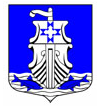 Совет депутатовмуниципального образования«Усть-Лужское сельское поселение»Кингисеппского муниципального районаЛенинградской области(четвертого созыва)РЕШЕНИЕот 29 ноября 2019 года №30 В соответствии с Федеральным законом от 06.10.2003 N 131-ФЗ "Об общих принципах организации местного самоуправления в Российской Федерации", Налоговым кодексом Российской Федерации и Уставом муниципального образования Усть-Лужское сельское поселение, Совет депутатов муниципального образования  РЕШИЛ:Установить на территории муниципального образования Усть-Лужское сельское поселение земельный налог в соответствии с главой 31 Налогового кодекса РФ.Установить налоговые ставки в следующих размерах:0,3 процента в отношении земельных участков:отнесенных к землям сельскохозяйственного назначения или к землям в составе зон сельскохозяйственного использования в населенных пунктах и используемых для сельскохозяйственного производства;занятых жилищным фондом и объектами инженерной инфраструктуры жилищно-коммунального комплекса (за исключением доли в праве на земельный участок, приходящейся на объект, не относящийся к жилищному фонду и к объектам инженерной инфраструктуры жилищно-коммунального комплекса) или приобретенных (предоставленных) для жилищного строительства (за исключением земельных участков, приобретенных (предоставленных) для индивидуального жилищного строительства, используемых в предпринимательской деятельности);не используемых в предпринимательской деятельности, приобретенных (предоставленных) для ведения личного подсобного хозяйства, садоводства или огородничества, а также земельных участков общего назначения, предусмотренных Федеральным законом от 29 июля 2017 года N 217-ФЗ "О ведении гражданами садоводства и огородничества для собственных нужд и о внесении изменений в отдельные законодательные акты Российской Федерации";ограниченных в обороте в соответствии с законодательством Российской Федерации, предоставленных для обеспечения обороны, безопасности и таможенных нужд;1,5  процента в отношении прочих земельных участков.В соответствии с п. 2 статьи 387 Налогового кодекса РФ  освободить от уплаты земельного налога налогоплательщиков, относящихся к категории ветеранов Великой Отечественной войны, проживающих на территории муниципального образования «Усть-Лужское сельское поселение» муниципального образования «Кингисеппский муниципальный район» Ленинградской области.Признать отчетными периодами для налогоплательщиков - юридических лиц первый квартал, второй квартал и третий квартал календарного года.Налог подлежит уплате налогоплательщиками - юридическими лицами в срок не позднее 1 марта года, следующего за истекшим налоговым периодом. Авансовые платежи по налогу подлежат уплате налогоплательщиками - юридическими лицами в срок до 5 мая, 5 августа и 5 ноября текущего года. Физические лица уплачивают земельный налог в сроки, установленные п. 1 ст. 397 Налогового кодекса Российской Федерации.Считать утратившим силу с 1 января 2020 года Решение Совета депутатов муниципального образования № 142 от 01.11.2016 года (с изменениями).Настоящее решение подлежит официальному опубликованию в средствах массовой информации – на сайте «Леноблинформ» и на официальном сайте МО «Усть-Лужское сельское поселение».Настоящее решение вступает в силу с 1 января 2020 года, но не ранее чем по истечении одного месяца со дня его официального опубликования в средствах массовой информации и не ранее 1-го числа очередного налогового периода по данному налогу.Контроль за исполнением настоящего решения возложить на постоянную комиссию по бюджету, налогам, экономике, инвестициям и муниципальной собственности.Глава муниципального образования«Усть-Лужское сельское поселение»		                                      	    Н.С.МиркасимоваОб установлении земельного налога на территории МО «Усть-Лужское сельское поселение»